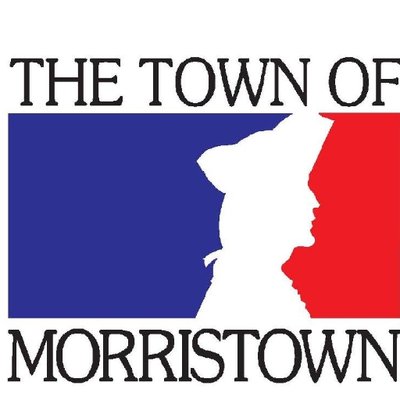 Animal Census Totals 2016-2017 Dogs: 628Cats: 1542015-2016 Dogs: 615Cats: 1672014-2015 (hang tag and education efforts)Dogs: 579Cats: 105Contact: Samantha Judson
Animal Control/Cruelty Investigator
Town of Morristown
(973)292-6731